Australian Capital TerritoryPlanning (Weston Creek District) Technical Specifications 2023Notifiable instrument NI2023–549made under the  Planning Act 2023, s 51 (Technical specifications)1	Name of instrumentThis instrument is the Planning (Weston Creek District) Technical Specifications 2023.2	Commencement This instrument commences on 27 November 2023.3	Technical specificationsI make the technical specifications at schedule 1.Ben PontonChief Planner 5 September 2023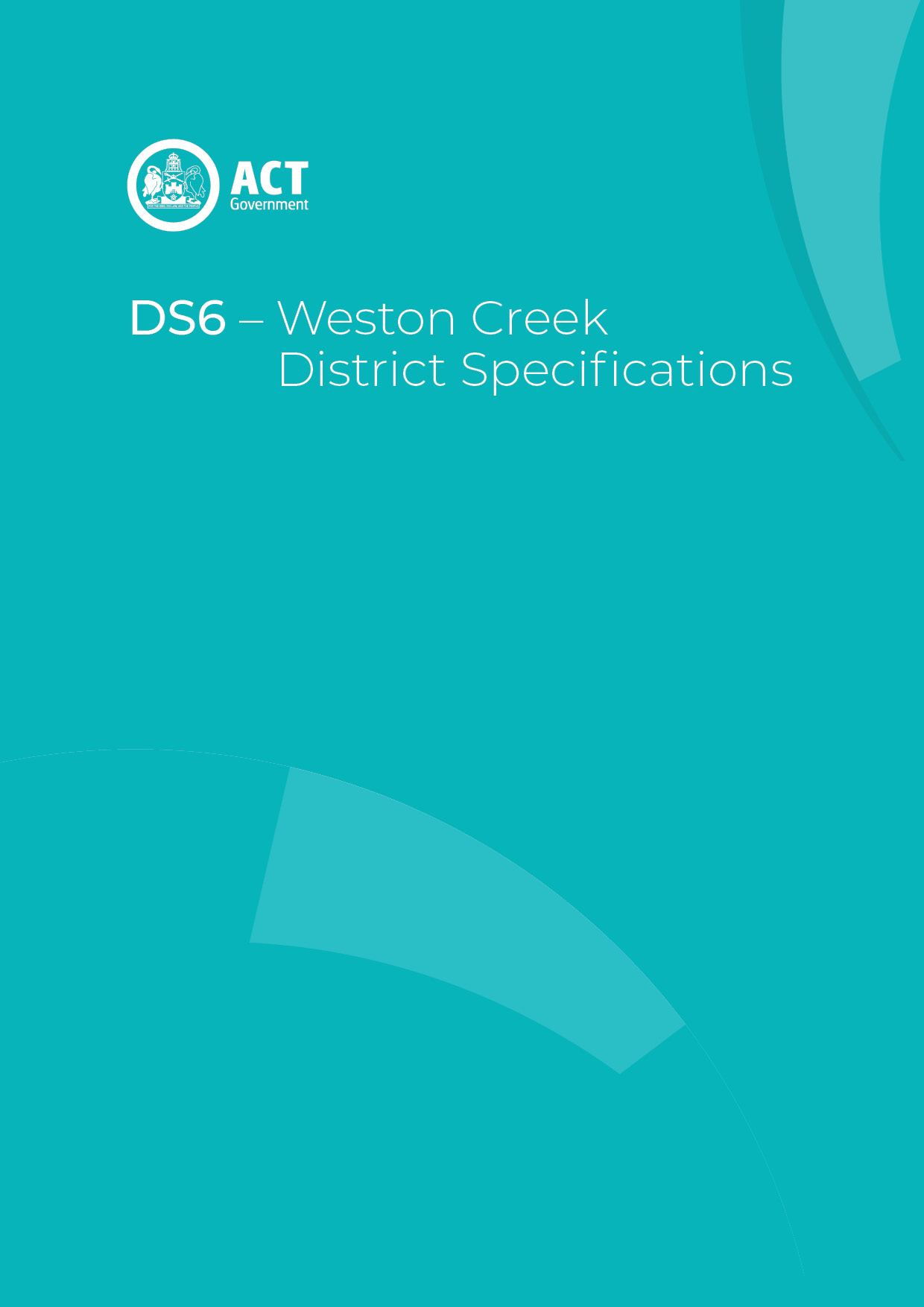 Gungahlin District planning technical specificationsThe primary assessment consideration for a development application is the assessment outcomes in the Territory Plan. In demonstrating compliance with the assessment outcomes, consideration may be given to the relevant planning technical specifications which may serve as a benchmark. While all assessment outcomes are to be met, not all outcomes are covered by a specification.Planning technical specifications are used as a possible solution or to provide guidance for identified aspects of a development proposal. The specifications may also be used as a reference or benchmark in the preparation and assessment of development proposals to demonstrate compliance with the assessment outcomes, and the Territory Plan. Where a proposed development complies with a relevant provision in the planning technical specifications and the development comprehensively addresses the assessment outcome, further assessment regarding those specific provisions will not be required.The specifications in the Weston Creek District Specifications can be used to demonstrate compliance with the assessment outcomes in the Weston Creek District Policy or the relevant zone policy. Where there is a specific assessment outcome in the Weston Creek District Policy, this takes precedence over the equivalent outcome in the zone policy. Where there is no specific assessment outcome in the Weston Creek District Policy, the specification can be used to demonstrate compliance with the assessment outcomes in the zone policy.    The Territory Planning Authority may consider advice or written support from a referral entity to demonstrate compliance with a relevant assessment outcome. Where endorsement from an entity is noted as a planning specification, entity referral may be required.Consistent with the Weston Creek District Policy, this Weston Creek District Specifications comprises specifications for specific localities, structured according to the localities.These specifications will only apply to the specific sites or locations they refer to and should be used in conjunction with the relevant district policy, i.e., Part D6: Weston Creek District Policy.ChapmanThe following specifications provide possible solutions that should be considered in planning, placing, designing and using buildings and structures for proposed development in Chapman:  DuffyThe following specifications provide possible solutions that should be considered in planning, placing, designing and using buildings and structures for proposed development in Duffy:  FisherThe following specifications provide possible solutions that should be considered in planning, placing, designing and using buildings and structures for proposed development in Fisher:  HolderThe following specifications provide possible solutions that should be considered in planning, placing, designing and using buildings and structures for proposed development in Holder:  RivettThe following specifications provide possible solutions that should be considered in planning, placing, designing and using buildings and structures for proposed development in Rivett:  StirlingThe following specifications provide possible solutions that should be considered in planning, placing, designing and using buildings and structures for proposed development in Stirling:  WaramangaThe following specifications provide possible solutions that should be considered in planning, placing, designing and using buildings and structures for proposed development in Waramanga:  WestonThe following specifications provide possible solutions that should be considered in planning, placing, designing and using buildings and structures for proposed development in Weston:  No applicable specification for this suburb. No applicable specification for this suburb. No applicable specification for this suburb. No applicable specification for this suburb. No applicable specification for this suburb. No applicable specification for this suburb. No applicable specification for this suburb. Assessment Outcome 1:Development in North Weston is to accommodate a mix of residential, community facilities and small scale/commercial uses No applicable specification for this assessment outcome. Application must respond to the assessment outcomeNo applicable specification for this assessment outcome. Application must respond to the assessment outcomeAssessment Outcome 2:Residential densities and heights in North Weston are to increase generally near public transport routes, centre and areas of high amenityNo applicable specification for this assessment outcome. Application must respond to the assessment outcomeNo applicable specification for this assessment outcome. Application must respond to the assessment outcomeAssessment OutcomeAssessment OutcomeRefer to zone assessment outcomesSpecificationSpecificationSpecificationDemonstration Housing – Block 2 Section 50 WestonDevelopment of demonstration housing complies with the following:Buildings appear as though it is a dual occupancy and achieve reasonable solar access to dwellings on adjoining residential blocks and their associated private open space.The development demonstrates extensive use of one or more of the following innovative approaches to providing green infrastructure, permeability and urban heat reduction as an alternative to meeting the planting area, tree planting and tree canopy cover requirements of the Residential Zones Policy and the technical specifications for residential development:green roofgreen wall or vertical gardenpermeable pavingcool roof.Dwellings meet the following Liveable Housing Design level, first published by Liveable Housing Australia.2 dwellings achieve gold level.1 dwelling achieved silver level.The number of driveway verge crossings for the block does not exceed one.A minimum of 4 car spaces in total are to be provided on site.Development of demonstration housing complies with the following:Buildings appear as though it is a dual occupancy and achieve reasonable solar access to dwellings on adjoining residential blocks and their associated private open space.The development demonstrates extensive use of one or more of the following innovative approaches to providing green infrastructure, permeability and urban heat reduction as an alternative to meeting the planting area, tree planting and tree canopy cover requirements of the Residential Zones Policy and the technical specifications for residential development:green roofgreen wall or vertical gardenpermeable pavingcool roof.Dwellings meet the following Liveable Housing Design level, first published by Liveable Housing Australia.2 dwellings achieve gold level.1 dwelling achieved silver level.The number of driveway verge crossings for the block does not exceed one.A minimum of 4 car spaces in total are to be provided on site.